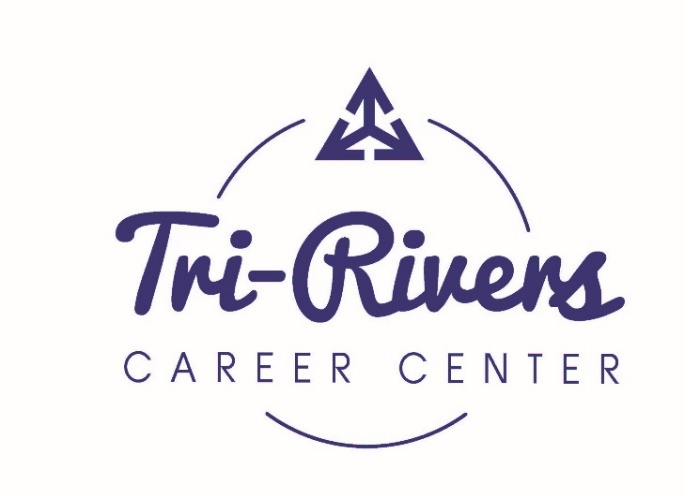 ADULT EDUCATIONGRADUATION AND EMPLOYMENT DISCLOSURES: Annual Report 2019Notes: Graduation Rate is calculated by number of students starting program / number available for graduation.Employment Rate is calculated by number of students available for employment and number employed or enrolled in further related education at time of follow-up survey. 2019 Report as calculated per COE guidelines.2018-2019 Patient Care Technician Day Class64% Graduation, 78% Employment/FE(9/14 students G), (7/9 students E/FE)Licensure/Certification Pass Rate=N/AIndustry Recognized Credentials=88.9%2018-2019 EMT Classes85.1% Graduation, 92.8% Employment(23/27 students G), (13/14 students E)Licensure/Certification Pass Rate=72%2018-2019 Practical Nursing Classes54.2% Graduation, 92.5% Employment(45/83 students G), (40/43 students E, 2/2 FE)Licensure/Certification Pass Rate=93%2017-2018 Paramedic Class100% Graduation, 83.3% Employment(6/6 students G), (5/6 students E)Licensure/Certification Pass Rate=83.3%2018-2019 Paramedic Class100% Graduation, 75% Employment(4/4 students G), (3/4 students E)Licensure/Certification Pass Rate=100%2018-2019 LPN-RN Classes70% Graduation, 96.4% Employment(28/40 students G), (27/28 students E)Licensure/Certification Pass Rate=96%2017-2018 Paramedic Class100% Graduation, 83.3% Employment(6/6 students G), (5/6 students E)Licensure/Certification Pass Rate=83.3%2018-2019 Paramedic Class100% Graduation, 75% Employment(4/4 students G), (3/4 students E)Licensure/Certification Pass Rate=100%2018-2019 Industrial Maintenance Class100% Graduation, 83% Employment(12/12 students G), (10/12 students E)Licensure/Certification Pass Rate=N/AIndustry Recognized Credentials=100%2018-2019 Welding, Fabrication and Allied Processes Class100% Graduation, 100% Employment71.4% Employed in Field, 
28.6% Employed Non-Related(7/7 students G), (7/7 students E)Licensure/Certification Pass Rate=N/AIndustry Recognized Credentials=100%